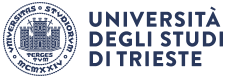 DIPARTIMENTO UNIVERSITARIO CLINICO DI SCIENZE MEDICHE CHIRURGICHE E DELLA SALUTECORSO DI LAUREA IN FISIOTERAPIAContratto Formativo Tirocinio - 2 annoSEDE DI TIROCINIO _______________________________________________________________________DATA INIZIO TIROCINIO ____________________________________________________________________STUDENTE ______________________________________________________________________________TUTOR 1 ________________________________________________________________________________TUTOR 2 ________________________________________________________________________________TUTOR 3 ________________________________________________________________________________PERIODO DI FREQUENZA: dal _______________ al ______________(…… settimane)CONOSCENZA E CAPACITÀ DI COMPRENSIONE (knowledge and understanding)Lo Studente del SECONDO ANNO: Sta acquisendo le conoscenze relative alle patologie dell’area neurologica, ortopedica/reumatologica e viscerale utili per comprendere ogni aspetto dell’intervento riabilitativoConosce le basi delle principali metodiche fisioterapichePossiede conoscenze della lingua inglese nell'ambito specifico di competenza, per lo scambio di informazioni generali e per la comprensione della letteratura scientifica internazionaleOBIETTIVI GENERALI DEL TIROCINIO IN FISIOTERAPIAIL FISIOTERAPISTA AL TERMINE DEL PERCORSO DI FORMAZIONE TRIENNALE: Capacità di applicare conoscenza e comprensione (applying knowledge and understanding)Valuta la persona ed elabora una diagnosi fisioterapicaPianifica gli obiettivi del trattamentoEroga il trattamento fisioterapico diretto in modo sicuro a singoli e a gruppi di persone, attraverso l'utilizzo di una pratica basata sulle evidenze e del processo fisioterapico, al fine di valutare e diagnosticare lo stato di salute, e pianificare gli obiettiviValuta l’effetto delle cure fornite tenendo in considerazione le dimensioni fisiche, psicologiche e socioculturali della persona Abilità comunicative (communication skills)Comunica in forma verbale e scritta in modo chiaro, conciso e professionale, tecnicamente accurato, anche sapendo tradurre il linguaggio tecnico in maniera comprensibile con le persone assistite e il teamAdatta la comunicazione a seconda del contesto e nel rispetto di differenze culturali, etniche e valoriali delle persone assistite Autonomia di giudizio (making judgements) Eroga, con un approccio di pensiero critico, un trattamento personalizzato sulla base di linee guida nazionali e internazionali Risponde efficacemente ai bisogni di salute individuale e/o collettiva, come singolo operatore, oltre che in team Valuta l'efficacia del proprio operato identificando le criticità e partecipando alla loro soluzione Integra le conoscenze sulle diversità culturali, valori e diritti del singolo e della collettività in ambito etico, rispettando la normativa di riferimento professionale, giuridica, sanitaria e deontologica Capacità di apprendimento (learning skills) Sviluppa in modo indipendente l'abilità di risoluzione dei problemi, dimostrando la capacità di ricercare con continuità le opportunità di autoapprendimentoOBIETTIVI SPECIFICI DEL TIROCINIO DEL SECONDO ANNO DI CORSOLO STUDENTE AL TERMINE DEL TIROCINIO DEL SECONDO ANNO:Data								firma studente								firma tutorVOTAZIONE FINALE: ____________/30					APPROVATO/NON APPROVATOnote ___________________________________________________________________________________________________________________________________________________________________________________________________________________________________________________________Data								firma								firma tutorAMBITO PREVENZIONEAttua sempre strategie per ridurre al minimo il danno potenziale e le sue conseguenze AMBITO CURA E RIABILITAZIONE – FISIOTERAPIA (su tutti gli assistiti indicati dal tutor e sotto la sua supervisione)Acquisisce i contenuti della professione in apprendimentoIdentificare i problemi/bisogni della persona assistita in ordine di priorità, correlati al grado di disabilità, alla patologia, alle fasi di trattamento, e alla prognosi AMBITO EDUCAZIONE TERAPEUTICA Istruire le persone assistite, i loro familiari ed i care-givers di riferimento ad apprendere abilità di autocura e recupero funzionale, secondo quanto concordato con il tutor AMBITO FORMAZIONE E AUTOFORMAZIONE Lo studente si dimostra in grado di collaborare alla definizione dei suoi obiettivi formativi e alla definizione del percorso per raggiungerliDimostra un buon livello di conoscenze propedeutiche al tirocinioAccetta la valutazione del tutor e ricerca feedback di confronto, laddove vengano messe in luce delle lacune dimostra in modo proattivo di ricercare le nozioni mancantiAMBITO PRATICA BASATA SULLE PROVE DI EFFICACIAAcquisisce competenze nell’ambito della ricerca bibliografica rispetto a specifici quesiti riabilitativiAMBITO RESPONSABILITA’ PROFESSIONALE Agisce sempre, nella pratica professionale, rispettando il profilo professionale, il codice deontologico, le norme e leggi relative alla professione Dimostra di saper agire nell’interesse del paziente identificando situazioni nuove o critiche per le quali le sue competenze siano inadeguate e sapendo richiedere l’aiuto di altri professionisti più adeguati al compito da affrontareSa assumersi le responsabilità delle sue azioni e del loro risultatoSa trattare la documentazione relativa al paziente secondo le regole del servizioSi assume la responsabilità della documentazione relativa al proprio percorso formativoAMBITO GESTIONE E MANAGEMENT Organizza sempre il proprio lavoro gestendo i tempi, gli spazi e le risorse disponibili, come concordato con il tutor Agisce sempre con adeguato livello di protezione e sicurezza per sé e per gli altri Raccoglie i dati relativi all'anamnesi fisiologica e patologica, a strutture, funzioni, attività, partecipazione e ai fattori personali ed ambientali di interesse fisioterapico, utilizzando la documentazione esistente (o direttamente dalla persona, dal parente o altri componenti dell’equipe riabilitativa) AMBITO COMUNICAZIONE E RELAZIONE Lo studente si dimostra disponibile all’ascolto del paziente, dimostrando di saper utilizzare la comunicazione verbale e non e una terminologia appropriataSi dimostra di saper richiedere l’intervento del tutor laddove la situazione risulti essere troppo complessa e problematicaSi dimostra in grado di lavorare all’interno di un gruppo con atteggiamento collaborativo nel rispetto dei diversi ruoli.